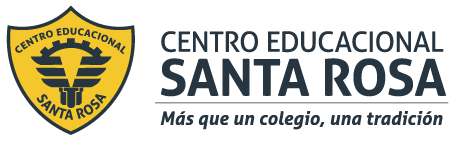 DIRECCIÓN ACADÉMICADEPARTAMENTO DE ELABORACION INDUSTRIAL DE ALIMENTOSRespeto – Responsabilidad – Resiliencia – Tolerancia 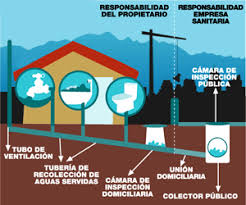 PREGUNTAS  A  DESARROLLAR1.-Los seguimientos de descargas a alcantarillados  ¿Es solo  para las empresas?2.-¿Cual es el Objetivo que cumple este decreto Ley  N° 609? 3.- ¿Qué función cumplen los alcantarillados?4.-¿Cuales son las sustancias prohibidas en las descargas a alcantarillados en Chile?RESPUESTAS.1.- La ley para descargas a alcantarillados debe ser cumplida POR INDUSTRIAS  en el vertimiento de aguas servidas de la red de servicios públicos que vierten a los cuerpos de agua terrestres o marítimos mediante el control de los contaminantes líquidos de origen industrial, que  se descargan en los alcantarillados.2.-Lograr  que los servicios públicos de disposición de aguas servidas dispongan aguas residuales con un bajo nivel de contaminación, protegiendo así los cuerpos de agua receptores del medio ambiente. 3.-Cumplen la función de recolectar los contaminantes, permitiendo poder tratar y bajar los niveles contaminantes de residuos industriales líquidos, descargados por los establecimientos industriales en los servicios públicos de recolección de aguas servidas de tipo separado o unitario. 4.- Los residuos industriales líquidos no podrán contener sustancias radiactivas, corrosivas, venenosas, infecciosas, explosivas o inflamables, sean éstas sólidas, líquidas, gases o vapores, y otras de carácter peligroso en conformidad a la legislación y reglamentación vigente.